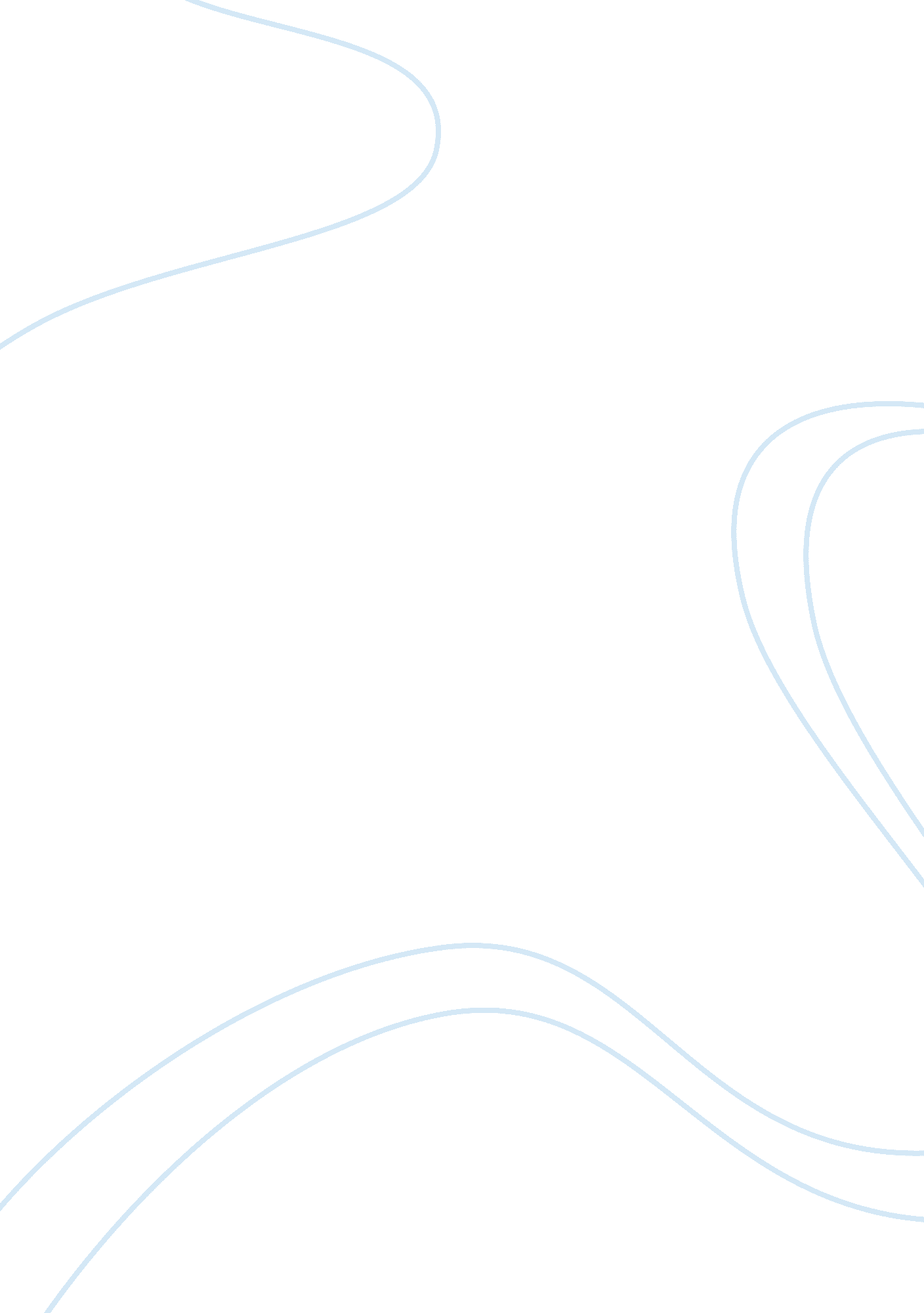 Don’t miss our facebook live chat with inspirational speaker simon sinekLiterature, Russian Literature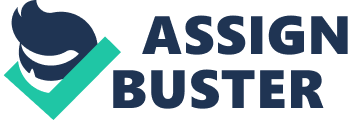 Being a great leader isn’t about being a ‘ boss’ and hitting arbitrary milestones. A true leader inspires and works alongside his or her team to accomplish their sharedgoalsand rise to greatness. It’s about cooperation, trust, and change. No one knows this better than author and TED speaker Simon Sinek. A student ofleadershipstyles – from business to politicians and everything in-between – Sinek has discovered the patterns that enable people to inspire others most effectively. Sinek has a new book out on this very topic: . About a boy who takes a stand for what he believes in, the book’s broader message is about overcoming struggles and challenges by working with and learning from others. Highlighting Sinek’s expertise on leadership and teamwork, he collaborated with digital and print design company to create that feature some of his favorite quotes and illustrations from Together Is Better . Please join Entrepreneur. com editorial director Dan Bova on Monday September 26 th at 1: 30 p. m. ET as he chats with Sinek about his new book as well as topics related to leadership, achieving goals, teamculture, and the importance of being " more human." This , so make sure to tune in. Also, make sure to submit your business-related questions for Sinek now via and . Click here to . 